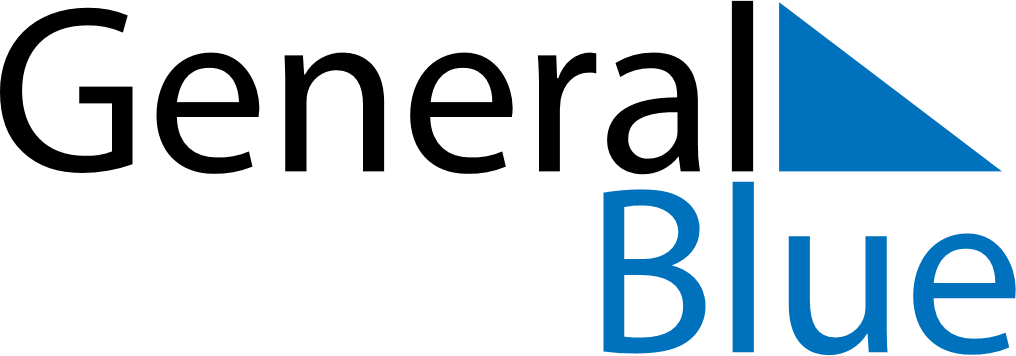 Latvia 2028 HolidaysLatvia 2028 HolidaysDATENAME OF HOLIDAYJanuary 1, 2028SaturdayNew Year’s DayApril 14, 2028FridayGood FridayApril 16, 2028SundayEaster SundayApril 17, 2028MondayEaster MondayMay 1, 2028MondayLabour DayMay 4, 2028ThursdayRestoration of Independence dayMay 14, 2028SundayMother’s DayJune 23, 2028FridayMidsummer EveJune 24, 2028SaturdayMidsummerNovember 18, 2028SaturdayRepublic DayNovember 20, 2028MondayRepublic Day (substitute day)December 24, 2028SundayChristmas EveDecember 25, 2028MondayChristmas DayDecember 26, 2028TuesdayBoxing DayDecember 31, 2028SundayNew Year’s Eve